sábado, 27 de maio de 2017 Diário Oficial Poder Executivo - Seção I São Paulo, 127 (99) – 35GABINETE DO SECRETÁRIOResolução SE 27, de 26-5-2017Dispõe sobre designação de servidores para os fins que especificaO Secretário da Educação, com fundamento no disposto no artigo 7º do Decreto 61.981, de 20-05-2016, Resolve:Artigo 1º - Ficam designados, para elaboração de relatório técnico de que trata o artigo 59 da Lei federal 13.019, de 31-07-2014, os servidores constantes do anexo que integra a presente resolução.Artigo 2º - As atividades a serem exercidas pelos servidores, nas respectivas Diretorias de Ensino, para atendimento ao disposto nesta resolução, serão desempenhadas sem prejuízo das atribuições inerentes ao cargo ou função que ocupem.Artigo 3º - Esta Resolução entra em vigor na data de sua publicação.Anexo a que se refere o artigo 1º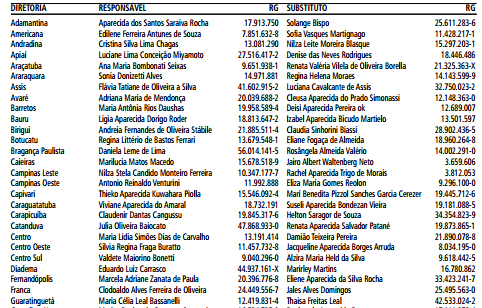 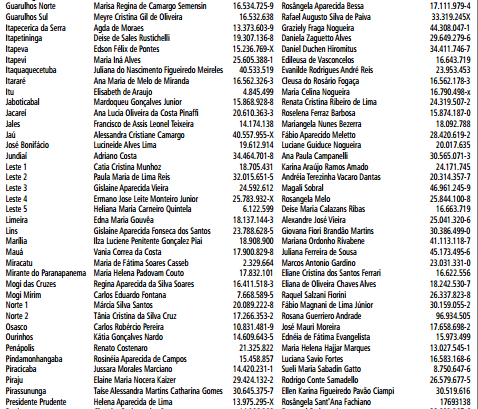 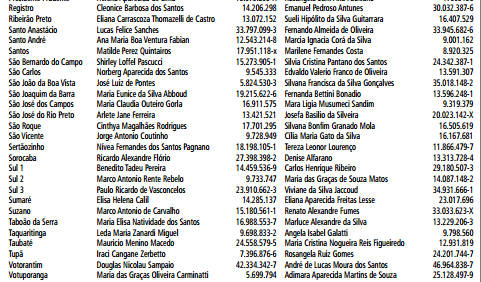 